第6回　きらら就労移行研修会テーマ：発達障がいと職場環境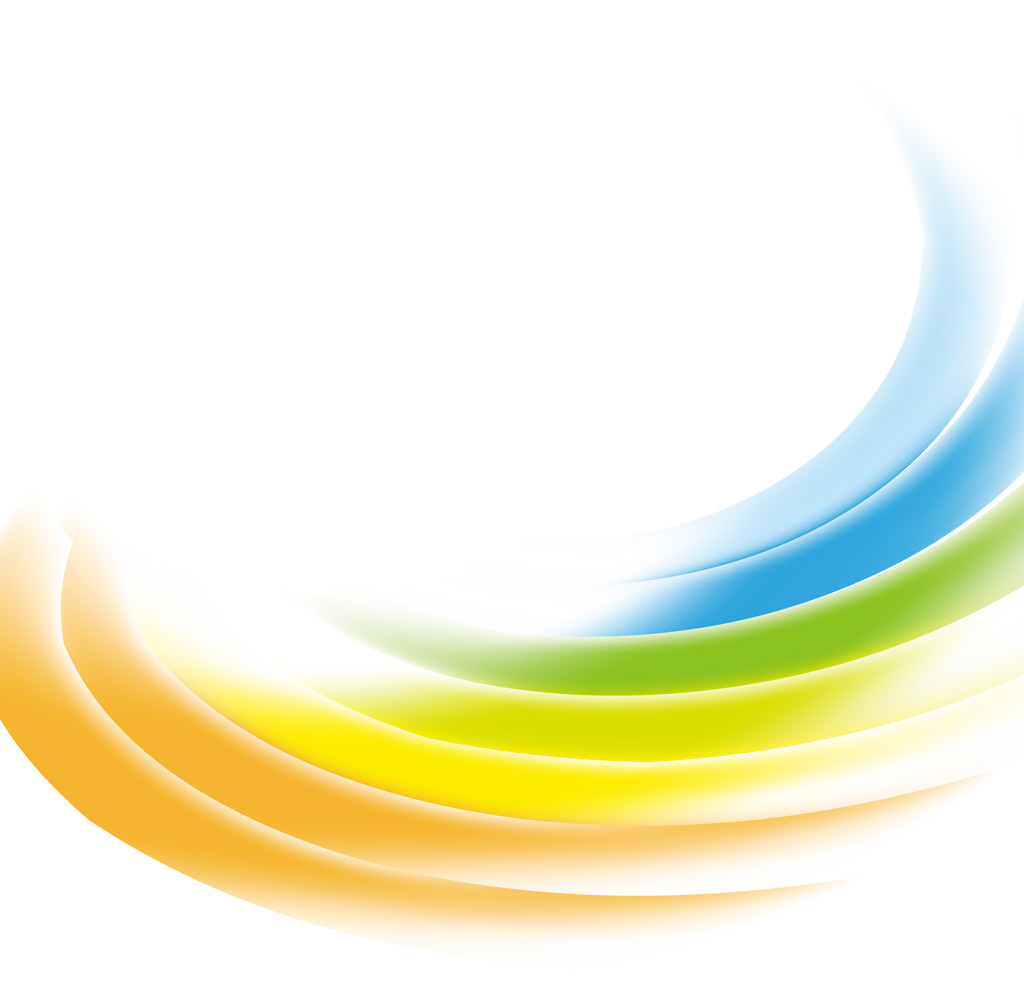 　　　～ＤＶＤからロールプレイを体験～　　　【本日の講師】　就労移行支援事業所大阪府障害者福祉事業団　じょぶライフだいせん　　サービス管理責任者　　　青木　祐也　氏日時　令和1年9月13日（金）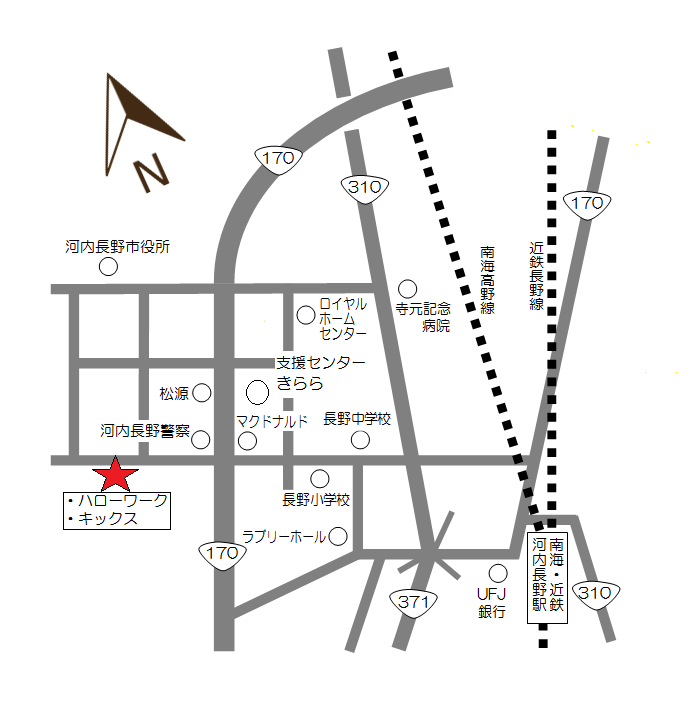 　　　 １4：3０～１6：0０場所　河内長野市立市民交流センター（キックス）３階　大会議室Ａお問合せ　　地域生活総合支援センターきらら　就労移行　　担当：　辻野　　 ＴＥＬ　０７２１－５３－６０９１　 　裏面をご覧ください　　★ 一般交通機関をご利用の場合 ★　　　　　             ★　お車で来られる場合　★　＊南海高野線　または　近鉄長野線　　　　　　　　　　　＊環状線（Ｒ170号）　「河内長野」駅下車　徒歩15分　　　　　 　　　　　　　 河内長野警察署前交差点　西側　＊南海バス　河内長野駅前①番乗り場　　　　　　　　　　＊駐車料金は2時間まで無料　「市民交流センター前」下車すぐ                       　 以後、30分ごとに100円になります※研修会終了後、南河内南障害者就業・生活支援センター、きらら就労移行による無料相談（就労相談・きらら利用相談など）を個別ブースにて受付しております地域生活総合支援センターきらら就労移行Ｆａｘ送信先　０７２１－５３―6084第6回　きらら就労移行研修会　参加申込書・申し込み下記の欄に必要事項を記入の上、Ｆａｘで支援センターきらら　就労移行までお送りください。（締切　9/12）☆以下について、ご記入ください。　※連名でお申込みの場合、代表の方の連絡先をご記入ください。連絡先　□ご自宅　□勤務先住所：〒TEL：　　　　　　　　　　　　　　　　　　　FAX：　　　　　　　　　　　　　　 　　　　　　　所属：　　　　　　　　　　　　　　　　　　　　　　　　　　　お名前（ふりがな）： 　　　　　　　　　　　　　　　　　　　　　　　　　　　　　　　　　　　　　*ご記入いただきました個人情報については、目的以外に使用いたしません。　　　　　　　　〒５８６－００２４　　河内長野市西之山町２－２１地域生活総合支援センターきらら　就労移行　担当：辻野ＴＥＬ　０７２１－５３－６０９１ＦＡＸ　０７２１－５３－６０８４